BIOS Northern Region Meeting - Wednesday 7th November 2018Warrington General HospitalLovely lane, Warrington, WA5 1QGLink for directions:http://www.whh.nhs.uk/page.asp?fldArea=2&fldMenu=1&fldSubMenu=0&fldKey=118Agenda9.30 – 9.45 	Registration and refreshments9.45 – 10.00	Welcome from the Northern Region Trustee - Kathryn Smart 10.00 – 10.30 	Martha Waters – Surgical outcomes in esotropia & an introduction to preceptorship10.30 – 11.00	Claire Howard – Stroke research and IVIS study update11.00 – 11.20	Short comfort break11.20 – 11.40	Alysha Budd – Home visits within a stroke service11.40 – 12.00	Joe Smith – The upright-supine test in acute onset skew deviations12.00 – 13.00	Lunch – not provided13.00 – 13.50	Veronica Greenwood – Q&A session (BIOS members only)13.50 – 14.20	Kathryn Smart – Ten year review of TED 14.20 – 14.50	Tea and coffee break  14.50 – 15.10	Donna  – Ready, Steady, Go  15.10 – 15.30	Kathryn Smart – Vision screening guidelines (one year on)  	15.00 – 15.50	Becky Molyneux – Diplopia and the DVLA  	15.50 – 16.00	Event Close – Kathryn Smart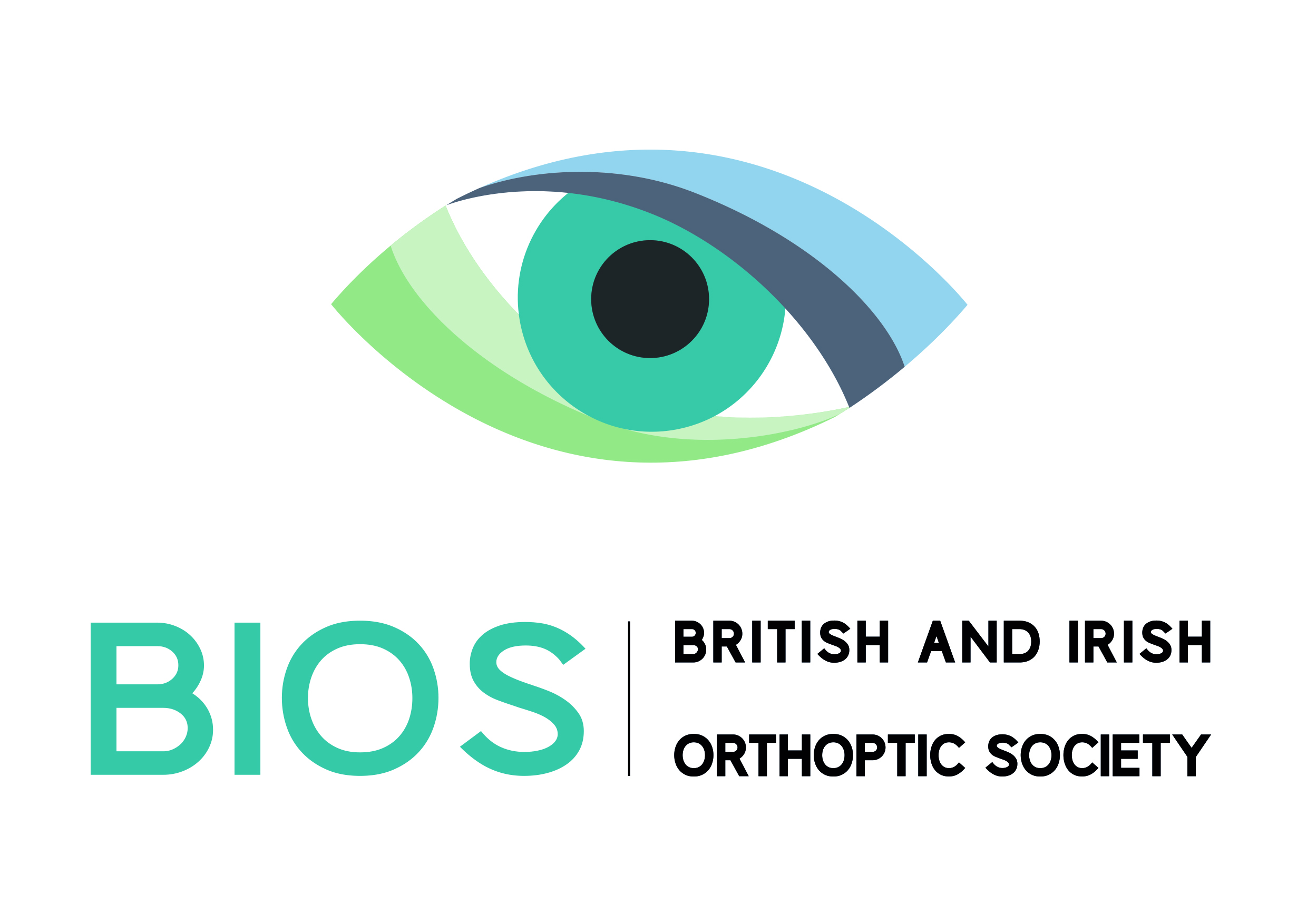 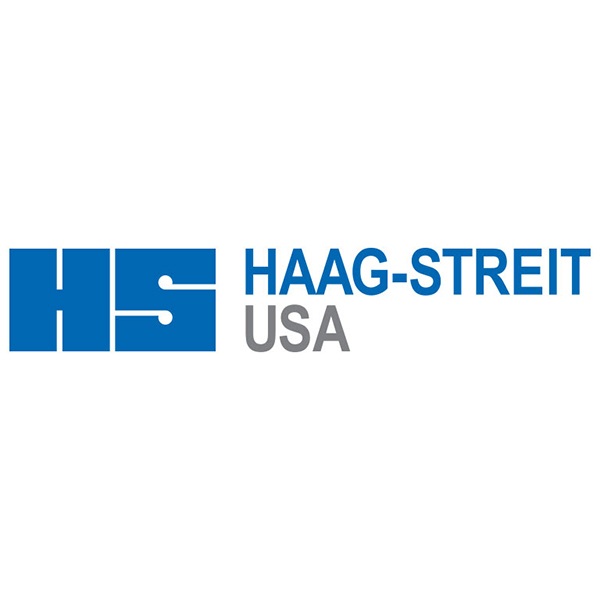 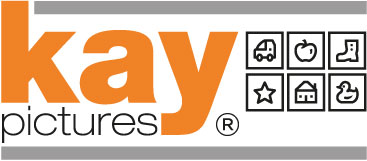 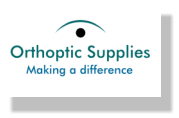 